Reading Bingo - How many of these reading activities can you complete?Read a postcard. Read a letter. How are they both similar and different? Can you write one of your own?Listen to an audio book. (Children’s books are currently free on Audible)Read and follow a recipe. Was it easy or difficult? What helped or didn’t help? How did the dish turn out?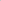 Read a book or a poem by an author you have never read before. Would you like to read on? Why?Read standing up. Read sitting down. Which is easiest? Why? When would either be appropriate?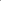 Read for more than 20 minutes in one go.Find your favourite three words in what you have read. Why are these your favourite? What do they mean? Can you use them in a sentence?Read a book review. Would you want to read this book now? Why?Choose a book or poem that you really love. Create your own read-aloud by recording yourself reading this.Read a story. Tell it to someone else in your own words.Choose a book that you think will be boring. Read it for 10 minutes. At the end of this time, rate the book out of 10 (1/10 = AWFUL! 10/10 = BEST BOOK EVER!) Read on for another 10 minutes. Has your rating changed? Why?Read while no one is watching.Would you recommend your current reading book to a friend? Explain why. Give it a score out of 5 stars and then say or write a review in two sentences.Read outside.Read the next page or chapter of your book. Read it in your head first. Read it a second time using a whisper voice. Read it a third time, this time aloud and with as much expression as you can manage!Join in with an author read-along.Find the five most challenging words in what you have read. Can you explain what they mean? Test your family!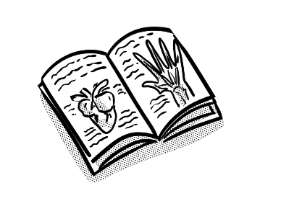 Read a news article. Make up a headline to convey the key message.Read a whole book.Read to someone younger than you for 10 minutes. This could be in person or by phone.Read by torchlight or while you are hiding.Read two poems by the same author.Read to someone older than you for 10 minutes. This could be in person or by phone.Read independently for 10 minutes. Summarise what you have read. Can you reduce this to the ten most important words of your summary?Read in a room you don’t normally read in.When you have finished reading, write three questions you have about what you have read so far. Review these questions when you have finished your book. Can you answer them now?Read instructions for a game. Can you play the game? Did you have to return to the instructions?Choose someone to recommend a reading book to. Who are they? Why are you recommending this book?Choose two new books. Read only the first page of each book. Which book will you read in full? Why? Explain.